Зайти на сайт http://school99.roovr.ru/ в раздел преподаватели и открыть категорию «Дистанционное обучение»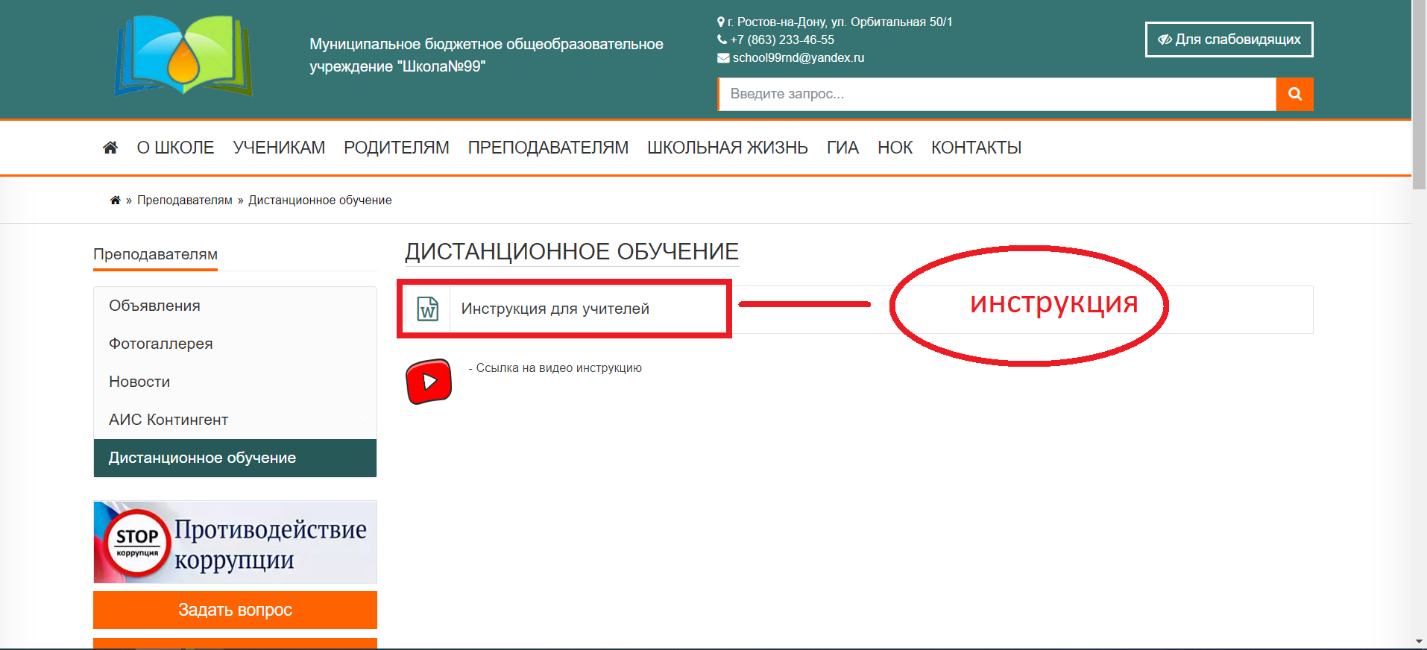 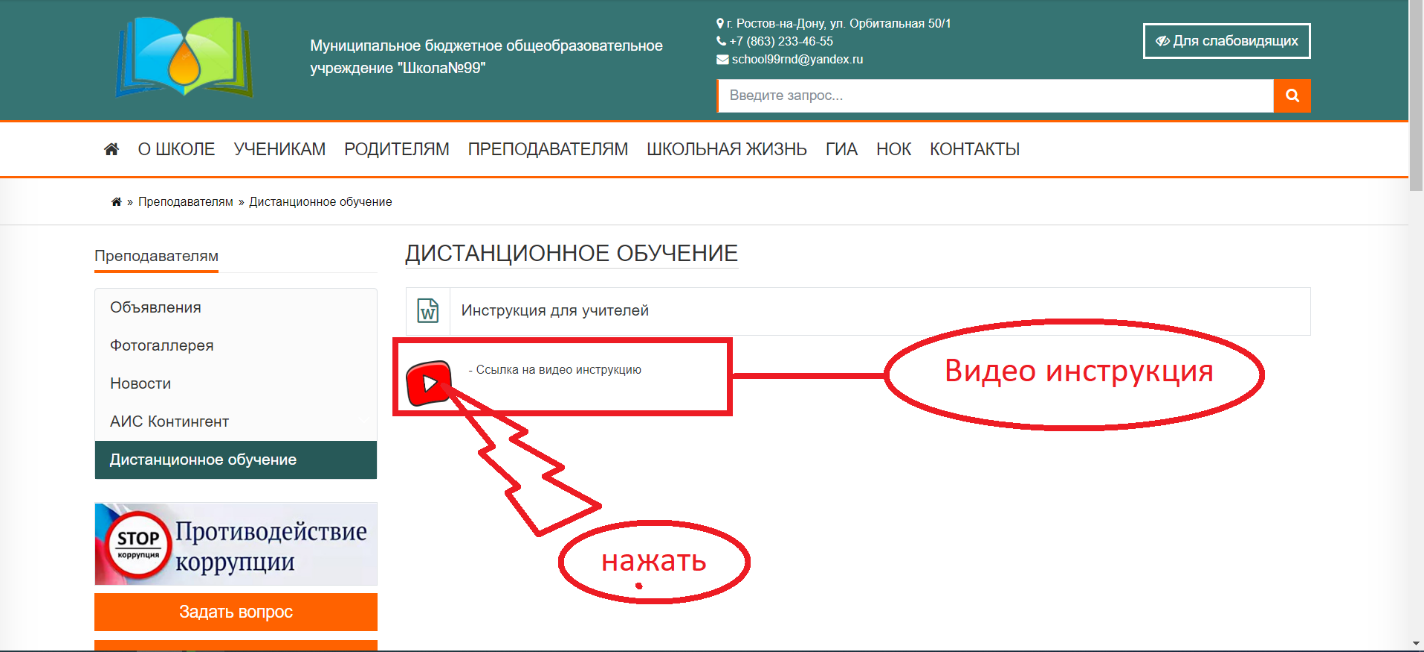 После просмотра инструкций можно перейти на само хранилище данных «Google Disc» всего будет два облачных хранилища, один для начальных классов другой для средней и старшей школе:Ссылка среднестрашую школу для учителей: https://drive.google.com/drive/folders/1-9R63QhhPQBvfV5-idwhmKPOg2H8JK3w?usp=sharingСсылка начальной школе для учителей: https://drive.google.com/drive/folders/1qhy69LhwvJsUdOcejlmUj9eRGEhSZeJ2?usp=sharingСсылка на внеурочную деятельность:https://drive.google.com/drive/folders/1DJ24KPmkWCxxbT8-BN9vI7AKuzfRh9DT?usp=sharingПРИМИЧАНИЕ!!!! ССЫЛКИ БУДУТ РАЗОСЛАНЫ В БЕСЕДАХ «УЧИТЕЛЯ» и «КЛАССНЫЕ РУКОВОДИТЕЛИ»Переходя на ссылку у нас открывается вот такое окноСредняя и старшая школа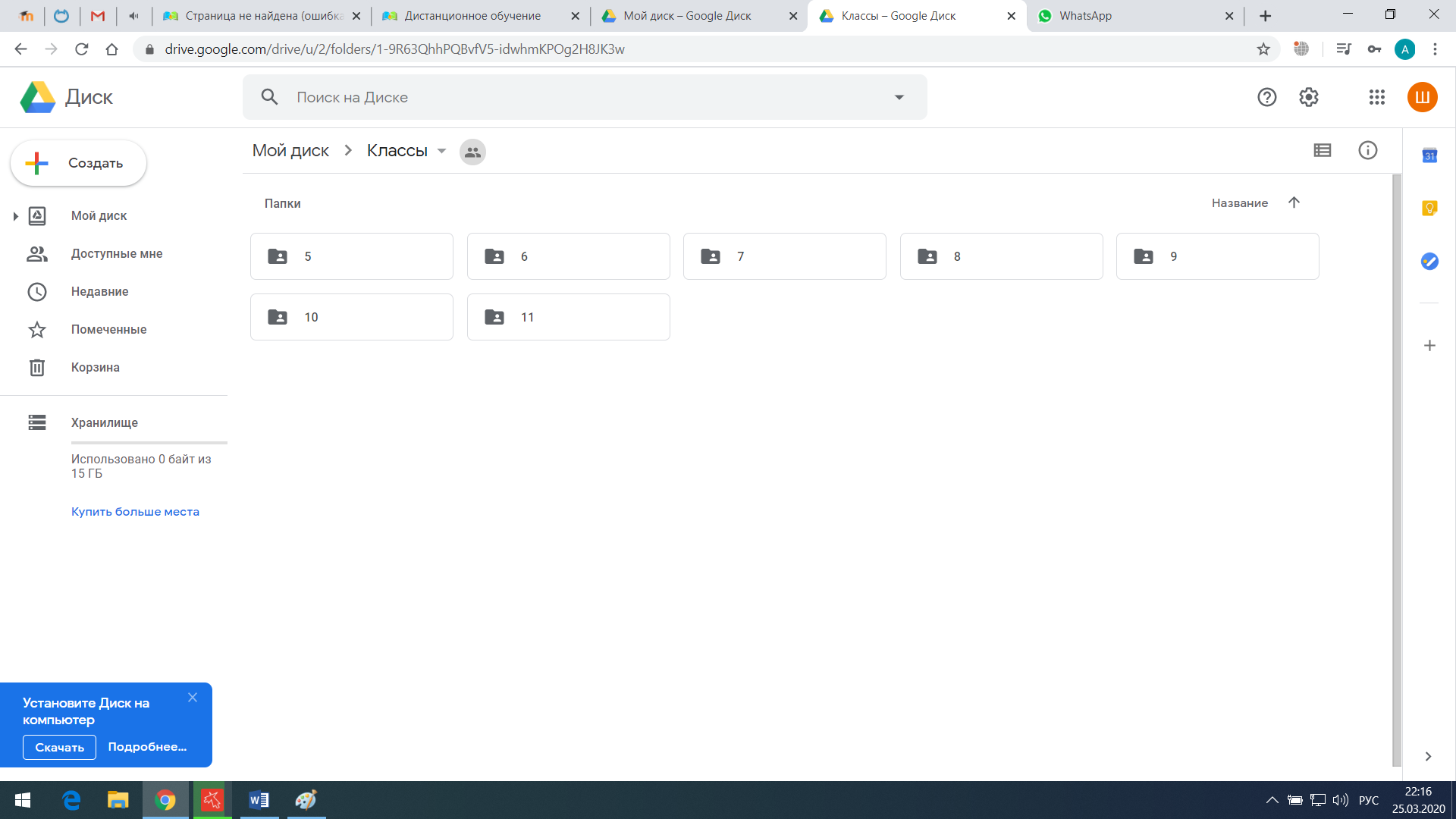 		Начальная школа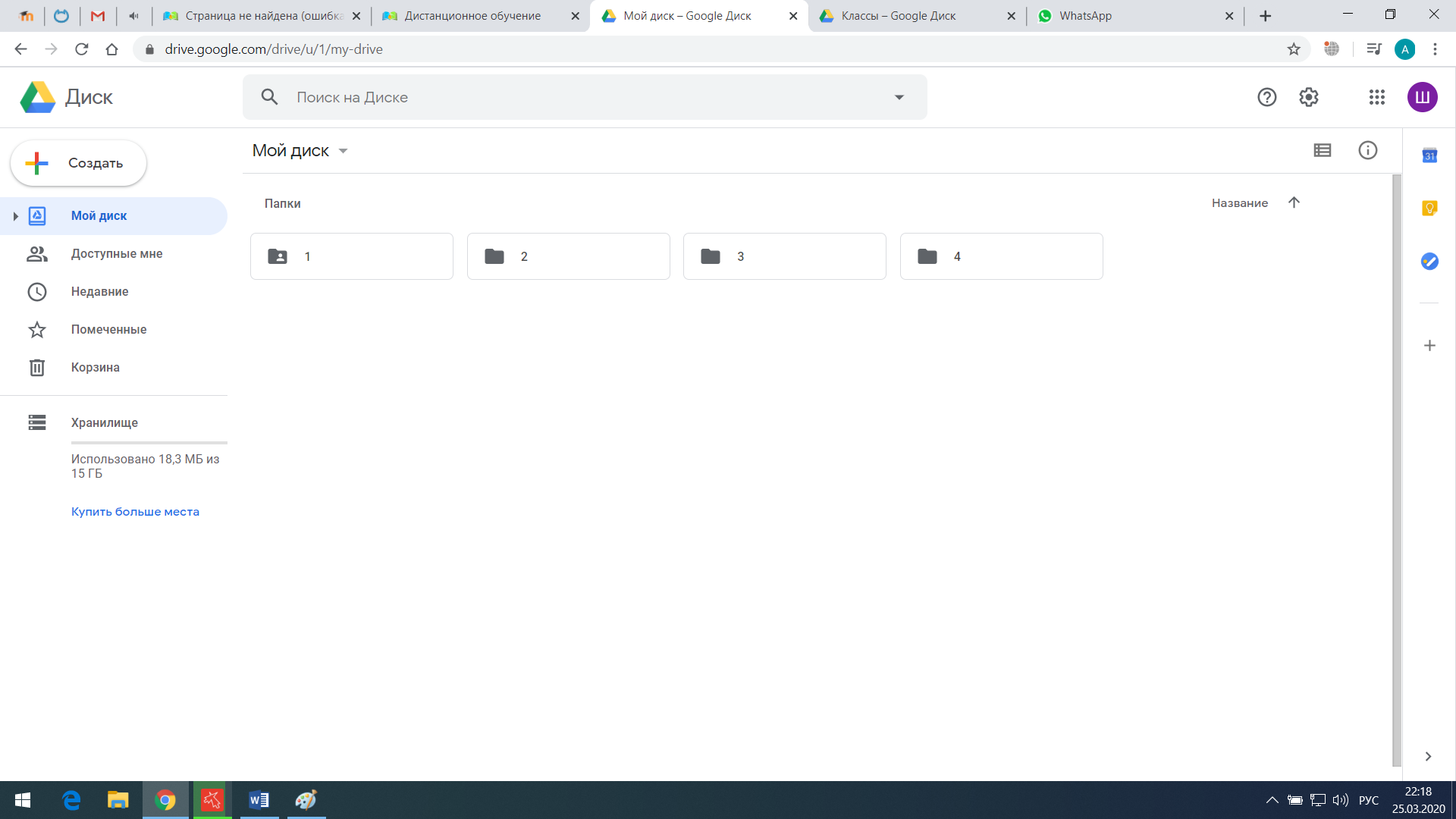 Переходя в папку с классом мы попадаем на более подробный список каждой параллели кликаем два раза левой кнопкой мыши чтобы открыть папкуСредняя и старшая школа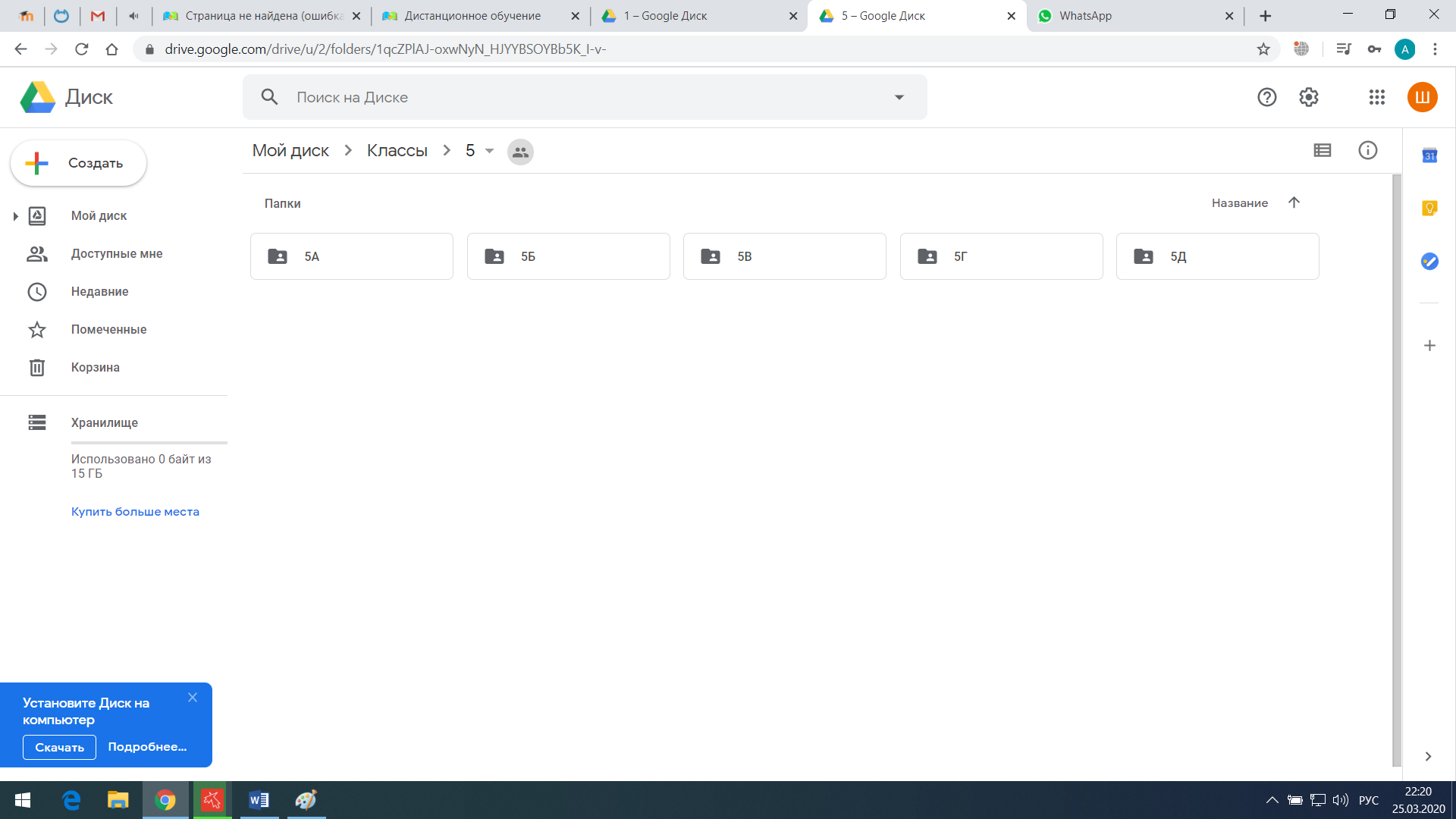 Начальные классы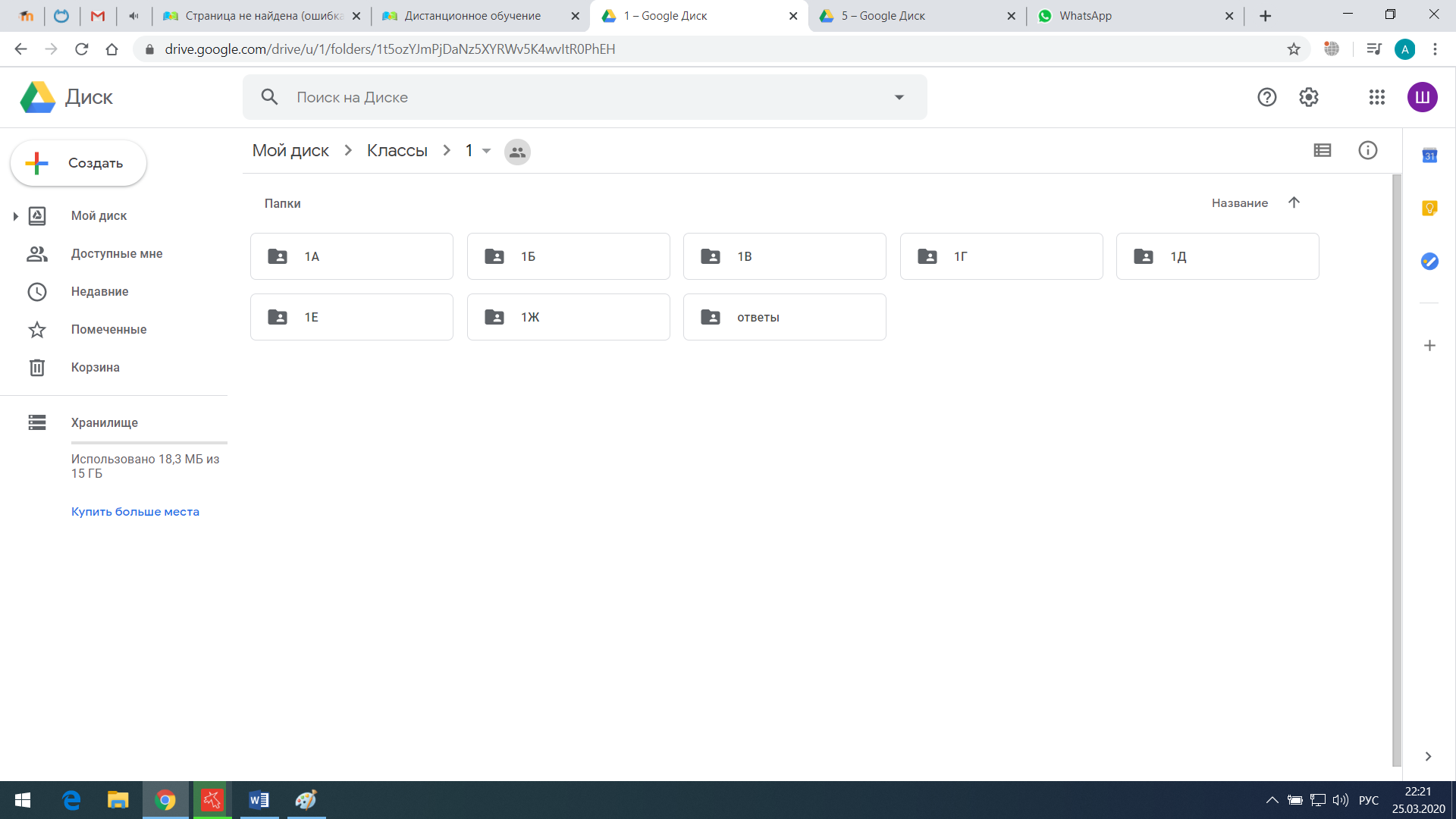 Далее выбираем нужный нам класс, после клика мыши по нашей папке открывается следующая категория по дате, тут она одинаковая для всех классов старшей, средней и начальных классов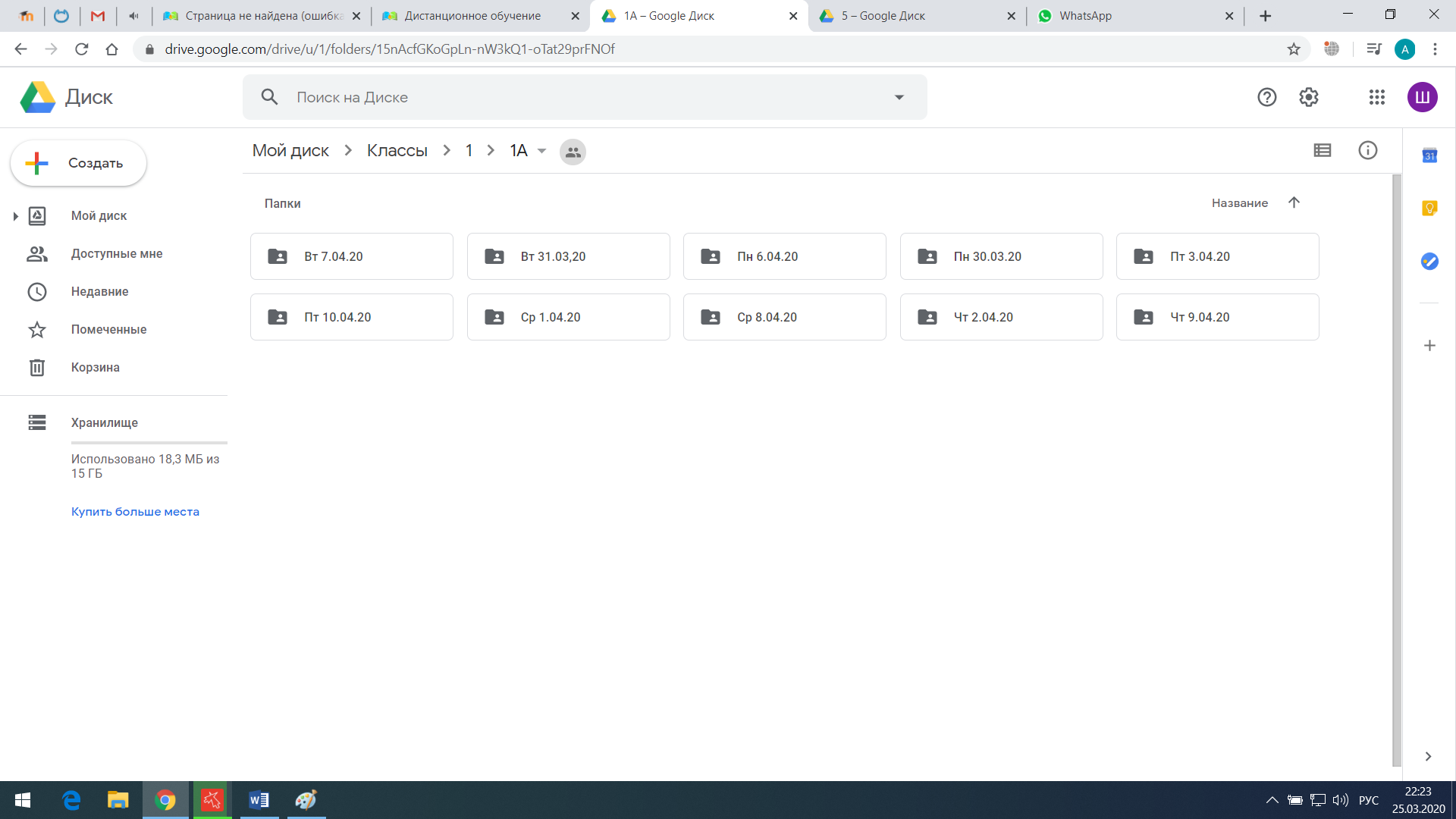 Мы выбираем нужную нам дату и заходим в нашу папку, тут уже папка пустая необходимо кликом правой кнопкой мыши создать папку с предметом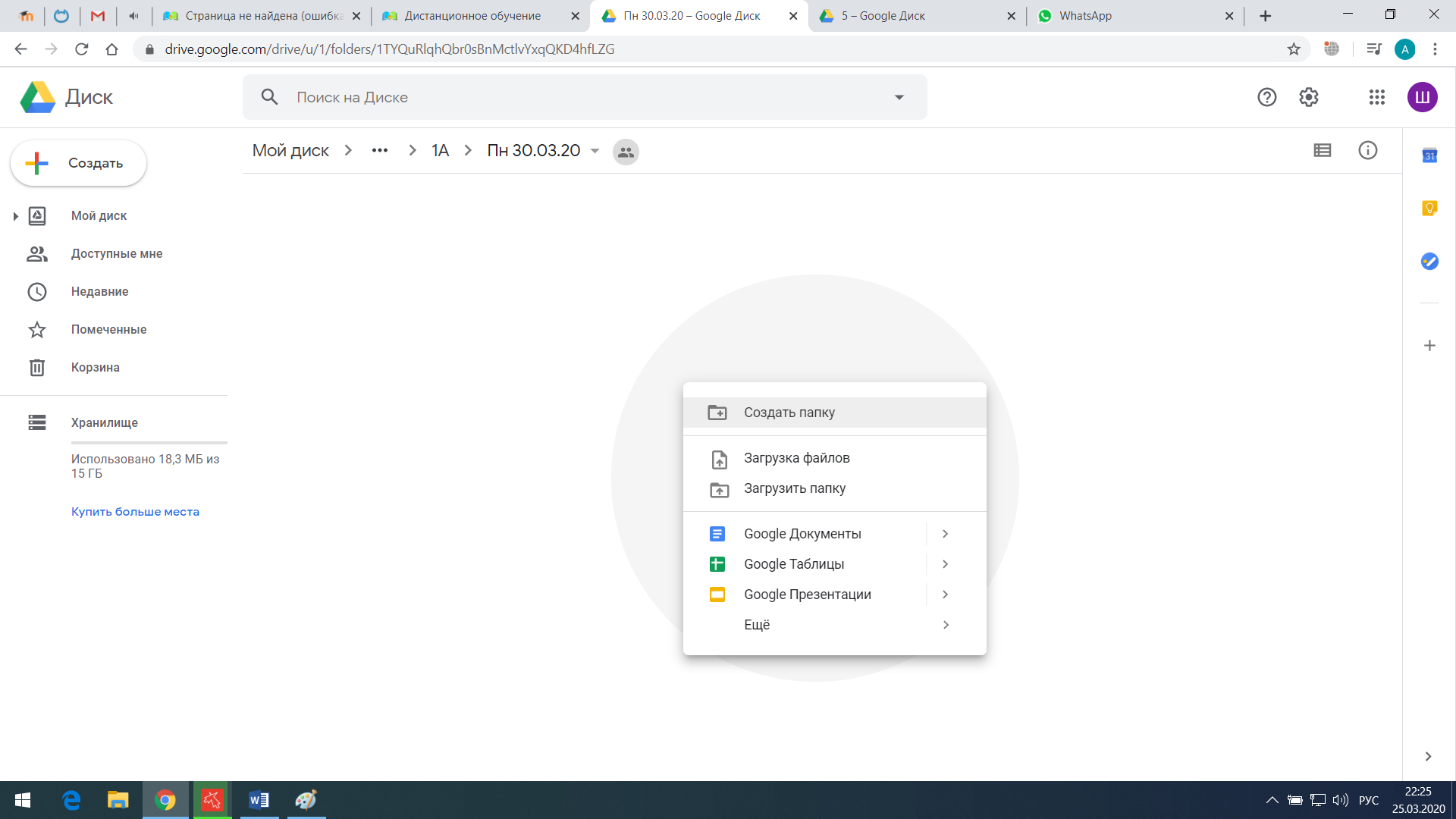 Выбираем создать папку открывается окно ввести название, тут уже вводим как вам удобно чтобы ученики понимали, что это ваш предмет.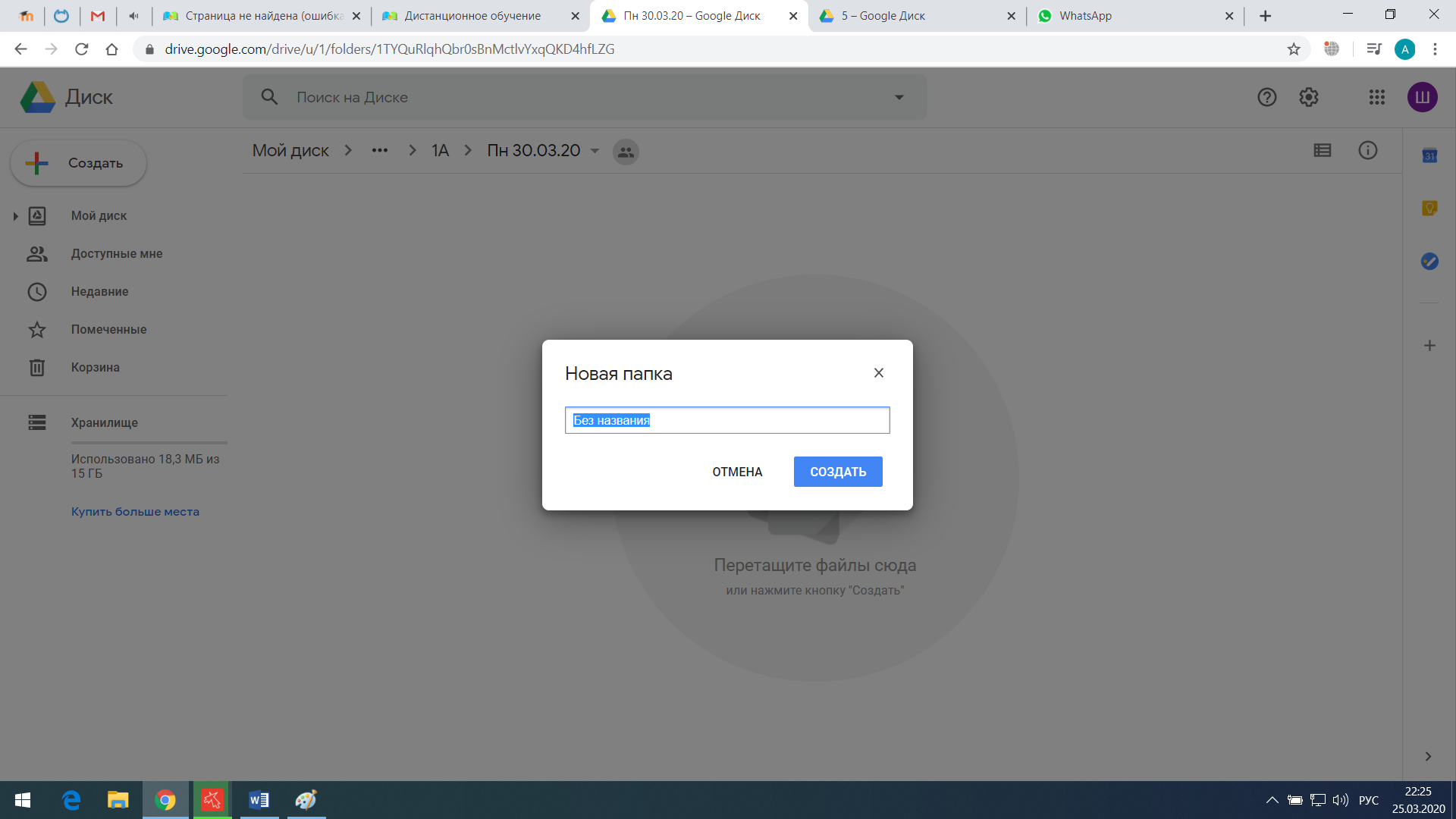 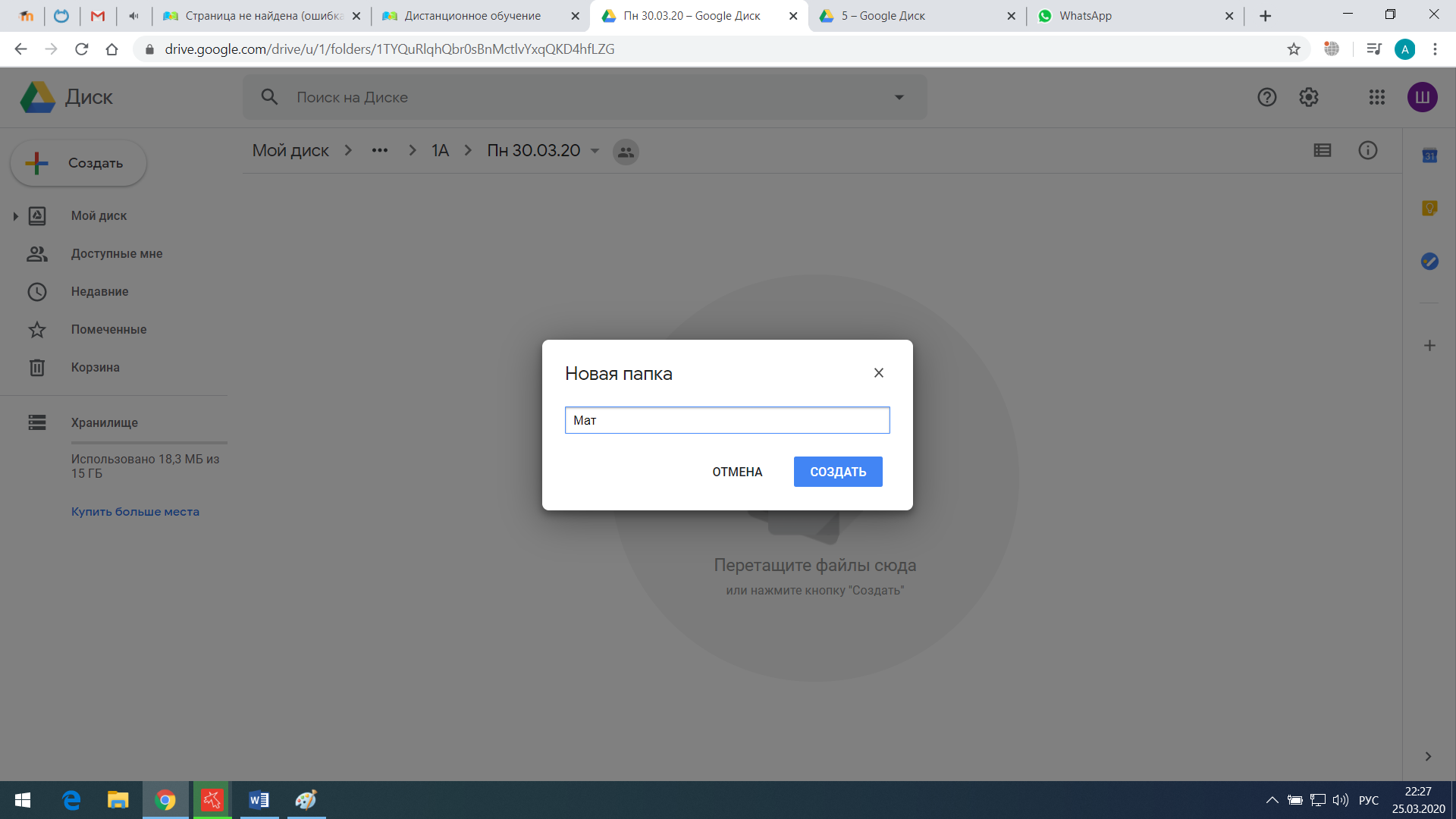 После создания папки у нас есть два способа как забросить урок в папку7.1 Первый способ это в папке с предметом нажать правую кнопку мыши и нажать загрузить предмет выбираем загрузка файлов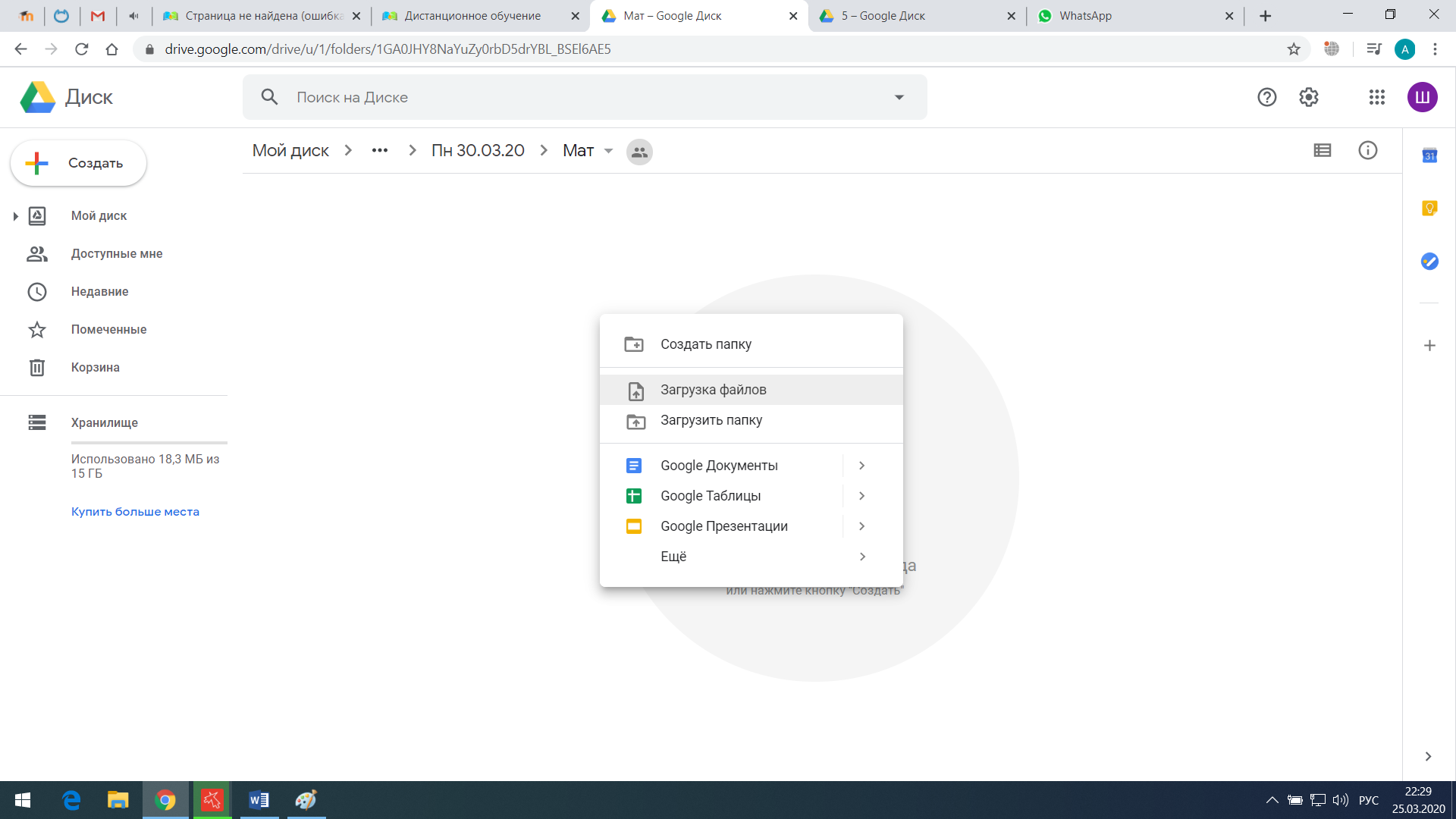 У нас открывается обозреватель и мы выбираем нужные файлы на компьютере нажимаем открыть, так же можно выбрать несколько файлов зажав клавишу CTRL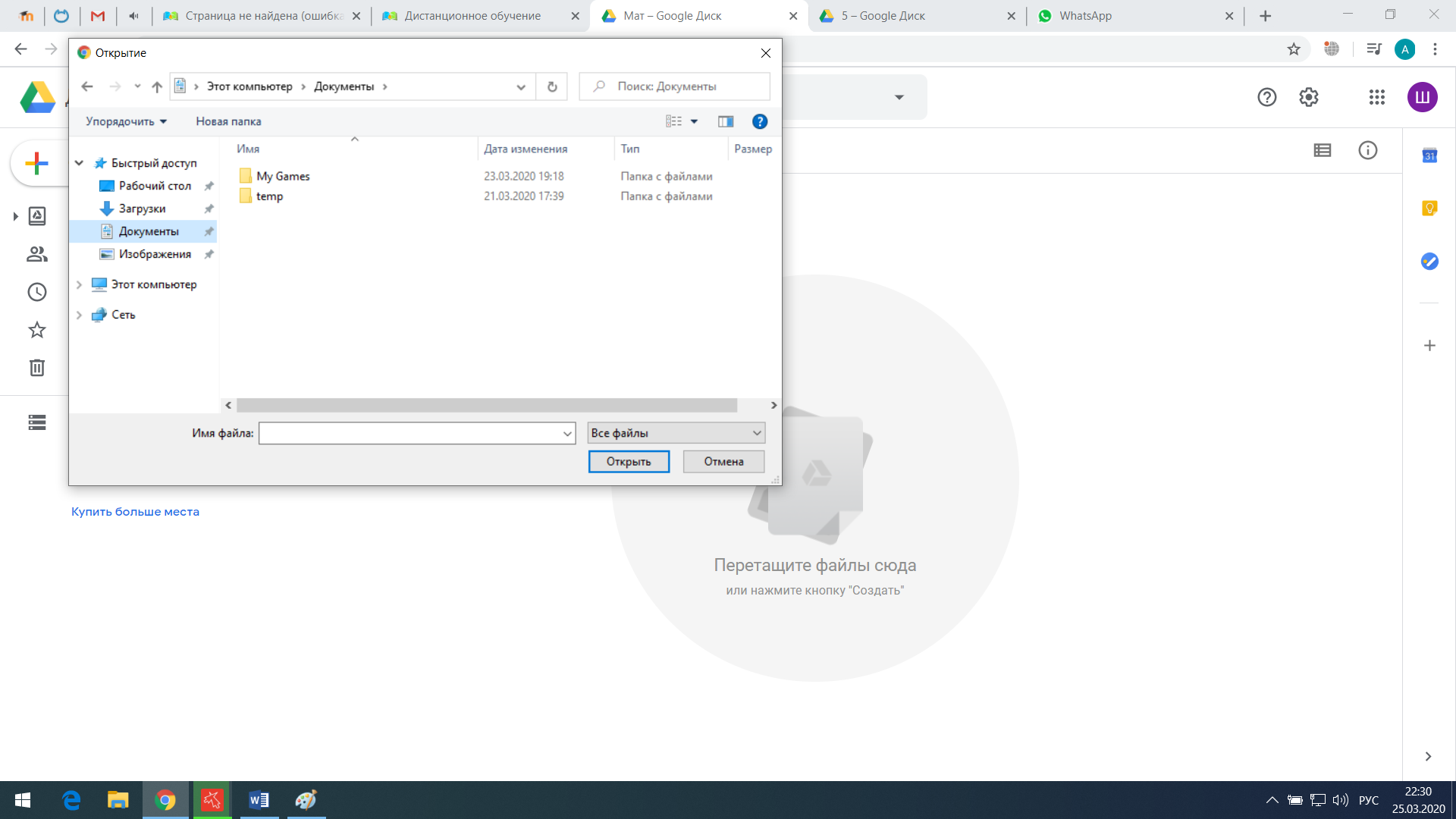 7.2 Второй способ загрузки файлов на своем компьютере открываете папку с файлами 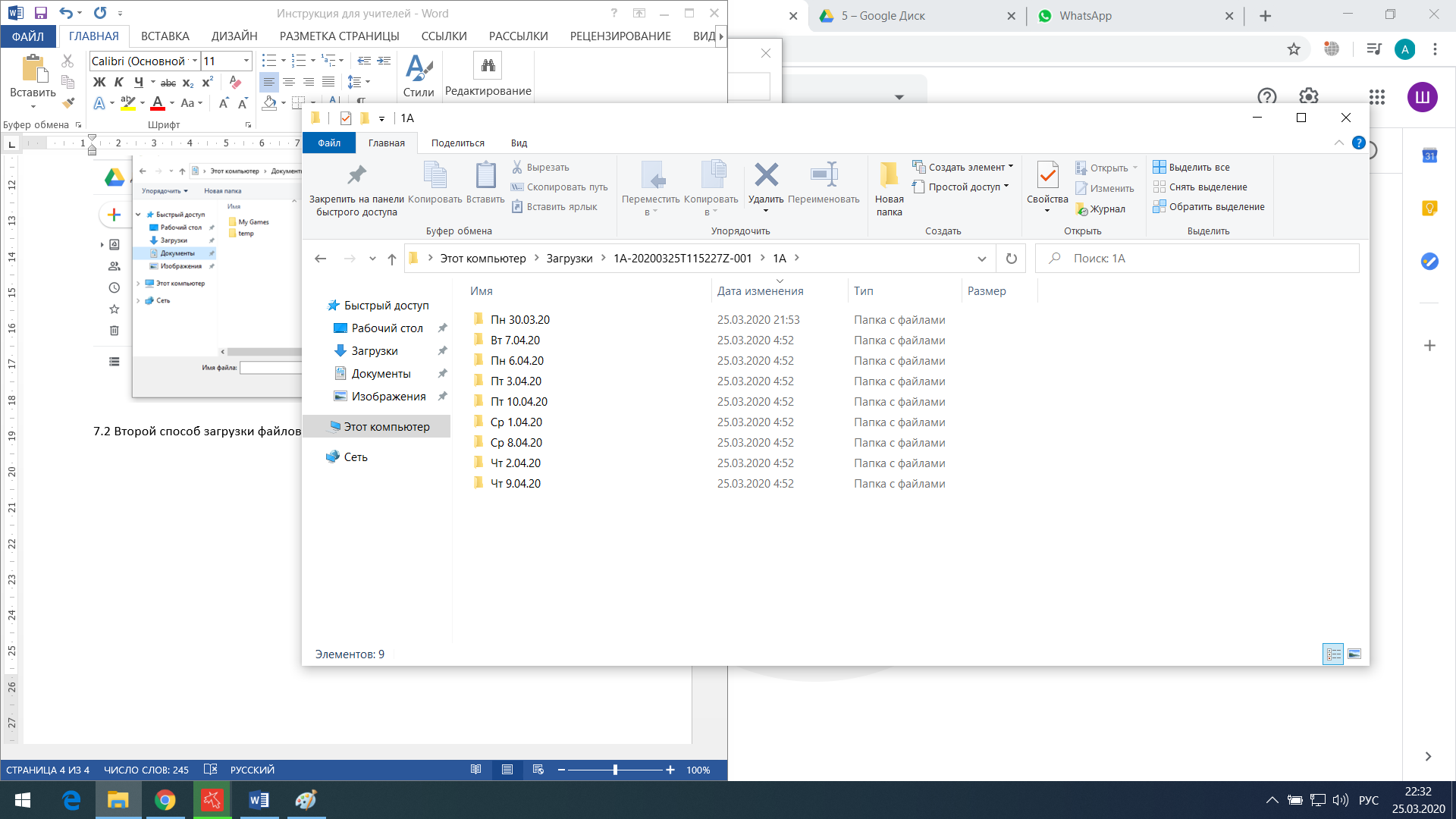 После открытия выделяем файлы которые нам нужны и перетаскиваем на Google Disc в наше хранилище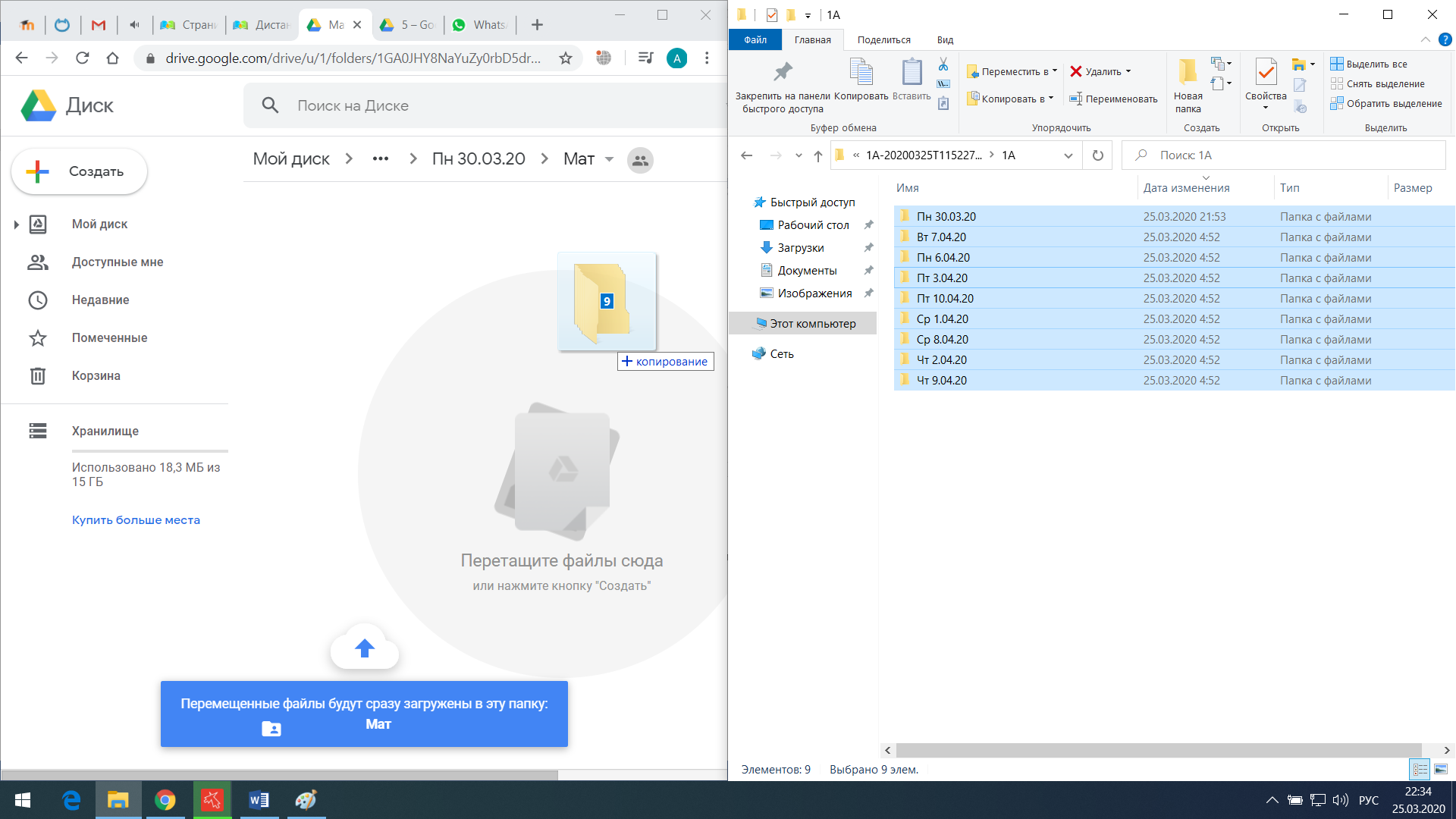 ВАЖНО!!!  Содержания папки с заданием обязательно сбрасываем файл word где записана структура урока, то есть например:Посмотрите презентацию (в названии презентации в начале указываем цифру 1)Посмотрите видео урок: тут размещать ссылку на урокДомашнее задание можно тоже указать в файле если вы не указали его в другом месте